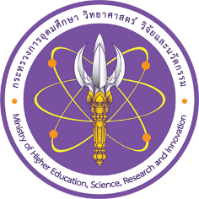 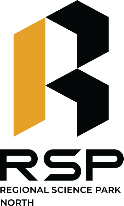 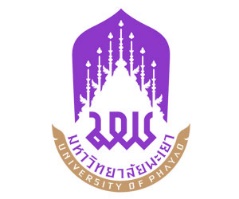 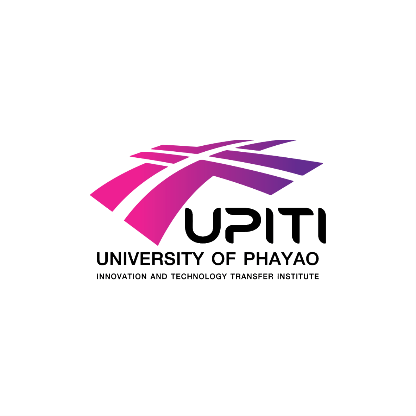 รายงานความก้าวหน้า โครงการ......................................................โดย......................หัวหน้าโครงการโครงการพัฒนาขีดความสามารถทางเทคโนโลยีและวิจัย
ของภาคเอกชนในพื้นที่ (IRTC)อุทยานวิทยาศาสตร์และการพัฒนานวัตกรรมเชิงพาณิชย์ปีงบประมาณ ....รายงานความก้าวหน้า (Progress Report)โครงการพัฒนาขีดความสามารถทางเทคโนโลยีและวิจัยของภาคเอกชนในพื้นที่ (IRTC)อุทยานวิทยาศาสตร์และการพัฒนานวัตกรรมเชิงพาณิชย์ประจำปีงบประมาณ พ.ศ. …..1. ชื่อโครงการ(ภาษาไทย)...........................................................................................................................................(ภาษาอังกฤษ)......................................................................................................................................2. ผู้รับผิดชอบโครงการ    ........................................................................................................................................................................................................................................................................................................................หน่วยงานที่รับผิดชอบ     หน่วยงาน/คณะ/ศูนย์............................................................................................................................ ที่อยู่..................................................................................................................................................... เบอร์โทรศัพท์ที่สามารถติดต่อได้................................................อีเมล์.................................................. 3. ผู้ประกอบการ.....................................................................................................................................ชื่อสถานประกอบการ........................................................................................................................... ที่อยู่..................................................................................................................................................... เบอร์โทรศัพท์ที่สามารถติดต่อได้................................................อีเมล์.................................................. 4. ระยะเวลาดำเนินการ……………………………………………………………………………………………………………………….หลักการและเหตุผลวัตถุประสงค์..................วิธีการดำเนินโครงการและแผนการดำเนินโครงการระบุขั้นตอนและวิธีการดำเนินการให้ชัดเจน (แสดงรายละเอียดของเทคโนโลยีที่จะนำมาใช้เพื่อพัฒนาและแก้ปัญหาของผู้ประกอบการ หรือ เทคโนโลยีที่จะนำไปใช้เพื่อเพิ่มประสิทธิภาพในการดำเนินงาน ทั้งในด้านการเพิ่มกำลังการผลิต การพัฒนาสินค้าบริการของผู้กระกอบการให้ได้มาตรฐานสากล หรืออาจจะได้รับผลิตภัณฑ์ใหม่ๆ เกิดขึ้น)จัดทำแผนดำเนินงานโครงการในรูปแบบ Project based managementตัวชี้วัดความสำเร็จของโครงการ (KPI)ตัวชี้วัดที่ 60	จำนวนผู้เข้าโครงการ IRTC ต่อปี (ราย)ตัวชี้วัดที่ 61	ผลกระทบเชิงเศรษฐกิจรวมที่เกิดขึ้นจาก IRTC ที่สามารถคำนวณได้ในปี (บาทต่อปี)ตัวชี้วัดที่ 62	มูลค่าการลงทุน R&D ของผู้ประกอบการ IRTC ต่อปี (บาท)ตัวชี้วัดที่ 64	ร้อยละของโครงการ IRTC ที่เสร็จสิ้นตามเวลา (ร้อยละ)ตัวชี้วัดที่ 65	คะแนนความพึงพอใจของผู้ใช้บริการ IRTC (ร้อยละ)ตัวชี้วัดที่ XX	จำนวนผลิตภัณฑ์ใหม่ที่เสนอขายในตลาดต่อปี (รายการ) (ถ้ามี)ผลลัพธ์ที่ได้จากโครงการ (Output)…………………………………………………………………………………………………………………………………………………………………………………………………………………………………………………………………...........…………………………….ประโยชน์ที่ได้รับ (Outcome) ลดต้นทุนต่อปี (บาท)ลดการนำเข้าต่อปี (บาท)มีการจ้างงานเพิ่มขึ้น (บาท/คน) เช่น พนักงานผลิต/ Staff/ R&D/ อื่น ๆตัวอย่าง เช่น มีการจ้างงานฝ่าย R&D จำนวน 1 คน ในอัตรา 15,00 บาท/เดือนมีการตั้ง R&D Unit มีการลงทุนเพิ่มขึ้น (บาท)รายได้เพิ่มขึ้นต่อปี (บาท)ผลกระทบทางเศรษฐกิจที่เกิดขึ้นจากการเข้าใช้แผนงานพัฒนาขีดความสามารถทางเทคโนโลยีและวิจัยของเอกชนในพื้นที่ (IRTC) ……………………บาท ภายใน ....... ปีปัญหาและอุปสรรคจากการดำเนินงาน…………………………………………………………………………………………………………………………………………………………………………………………………………………………………………………………………...........…………………………….รูปภาพประกอบ…………………………………………………………………………………………………………………………………………………………………………………………………………………………………………………………………...........…………………………….กิจกรรมการดำเนินงานเดือนที่เดือนที่เดือนที่เดือนที่เดือนที่เดือนที่หมายเหตุ (ถ้ามี)กิจกรรมการดำเนินงาน12345…หมายเหตุ (ถ้ามี)1.............................................2.............................................3................................................................................................ลงชื่อ …………….………………………………...…… ผู้รับทุน(………....................…………………….)วันที่ ………………………………..………...